  Совет родителям. «Сенсорное развитие детей с 1 года до 3 лет.»Воспитатель: Курочкина Г.С.  ноябрь 2020г.Сенсорное развитие детей с 1 года до 3 лет — целенаправленное совершенствование их каналов восприятий, причём происходит это в очень ускоренном, интенсивном темпе, особенно в 2–3 года. Ведущей деятельностью на данном этапе является предметная: она направлена на изучение и овладение разными способами действий с яркими и самыми многообразными предметами.     Игры и занятия на развитие сенсорики:-«Соберём пирамидку» - цель учить детей собирать пирамидку, ориентируясь на образец и располагая кольца по убывающей величине;- «Весёлые матрёшки» - ребёнок учится выстраивать матрёшки по величине;- «Большие и маленькие кубики» - дети учатся сравнивать два резко различающихся по величине предмета: большой и маленький.-«Вкладыши»- Ребёнок учится соотносить величину и форму предметов, а так же координировать действия руки и глаза;- «Разложи фигурки по домикам» - ребёнок учится сортировать предметы по форме.- «Найди пару по форме» - учатся подбирать нужные формы методом зрительного соотнесения.-«Прищепочки»- цель развить у детей раннего возраста тонкие движения пальцев.«Цветные кубики» - учит сравнивать предмет по цвету.-«Ниточки для шариков» - цели: учить детей различать цвета по принципу «такой – не такой», знакомить с названиями цветов и др.Рекомендации для родителей по сенсорному воспитанию детей раннего возраста в семье.Задавайте ребёнку как можно больше вопросов.Всегда внимательно выслушивайте рассуждения ребёнка.Говорите с ребёнком – сначала называя окружающие предметы, позже действия, признаки и свойства предметов, объясняйте окружающий мир и формулируйте закономерности, рассуждайте вслух, обосновывайте свои суждения.Проводите совместные наблюдения и опыты   В раннем возрасте в развитие ребёнка важную роль играет насыщенность окружающей его среды. Желательно чтобы ребёнка окружали игрушки из различных материалов – дерева, глины, металла, разных по фактуре тканей и т. п.    Необходимы игрушки контрастных размеров, игрушки различной формы. Развивающую среду необходимо пополнить разрезными картинками, кубиками с картинками, парными картинками, пирамидками, формами – вкладышами, шнуровками и т.д.Желаем успехов!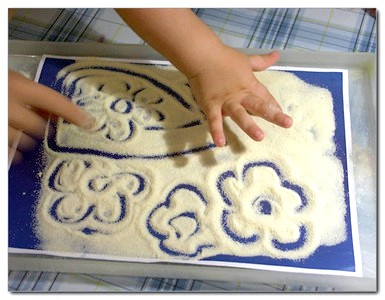 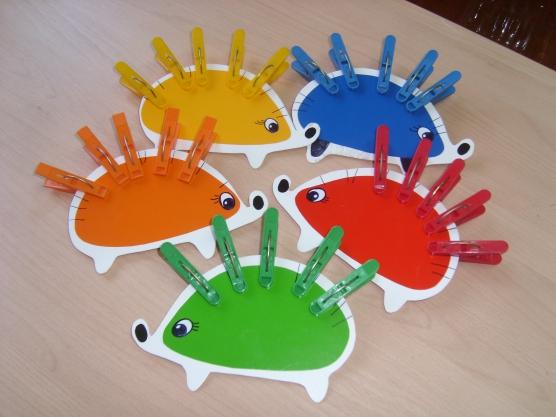 Совет родителям. «Как знакомить ребёнка с математикой вне занятий»Выполнение заданий должно начинаться с предложения: «Поиграем?»Пожертвуйте ребёнку немного своего времени и не обязательно свободного, по дороге в детский сад, домой, магазин, на прогулку. Обращайте внимание на форму различных предметов в окружающем мире, их количестве.Например: сколько колёс у машины, какой формы окно.  По дороге обратите внимание на деревья (выше-ниже, толстый-тонкий). Тарелка, часы круглые, стол квадратный. Считайте, два уха, два глаза, один нос, много пальцев.Так в непосредственной обстановке, жертвуя небольшим количеством времени, вы приобщаете ребёнка к математическим понятиям.Желаем удачи!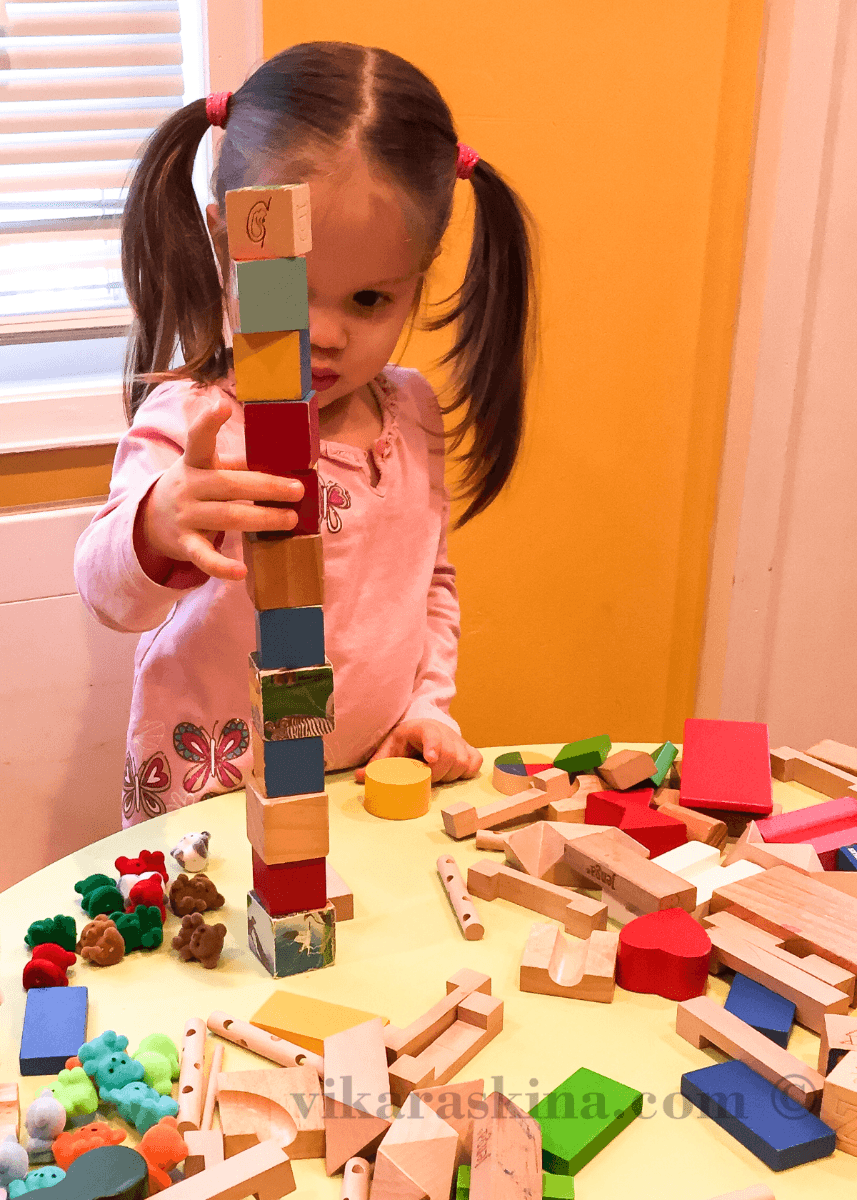 Совет родителям. «Развитие мелкой моторики рук»Если будут развиваться пальцы рук, то будет развиваться речь и мышление ребёнка.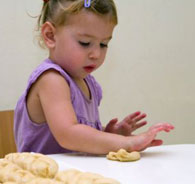 А это очень просто! Для развития мелкой моторики рук можно пользоваться самым разнообразным, бросовым материалом которые есть в каждом доме.Разные коробочки, баночки для собирания камушков, пуговиц, фасоли, гороха, ракушек. Различные виды застёжек: молнии, пуговицы, кнопки, шнуровки, липучки всё это будет интересно перебирать ребёнку.Упражнения с бумагой – мять и катать комочки, рвать на полоски (дождик, листочки, снежинки). Поверьте, ребёнку не нужны новомодные игрушки он с удовольствием будет помогать вам раскатывать тесто и будет горд, что помогает маме.Игры с прищепками особенно полезны если пальчики ребёнка действуют неуверенно, неловко.Играйте эмоционально, соблюдайте безопасность и конечно хвалите ребёнка!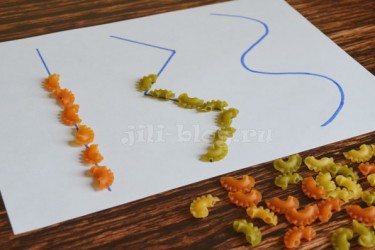 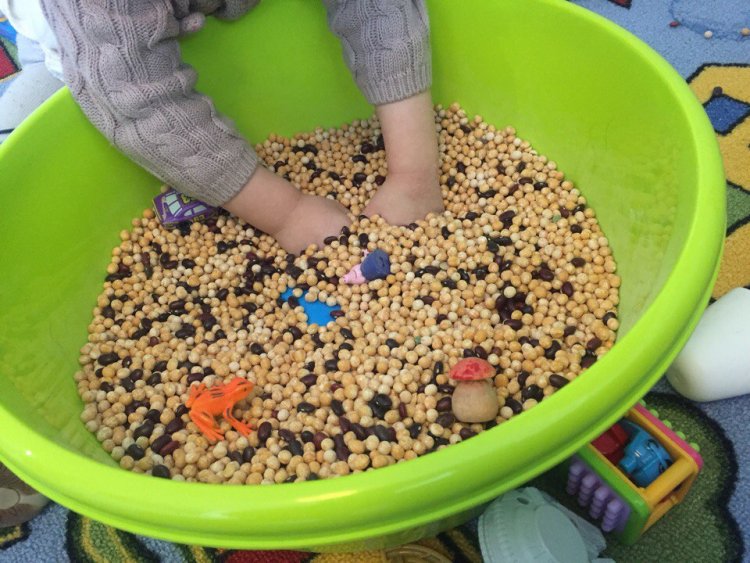 Включайте игры для развития мелкой моторики в свою повседневность: идя с малышом за руку немного помассируйте ладошку, на прогулке разрешите ему потереть песок между ладонями и собрать мелкие камешки пальчиками в ведро, готовите из теста-выделите кусочек. И конечно же много говорите с малышом, обсуждайте всё что происходит. Совсем скоро он станет полноценным участником диалога! Игры от 1 года до 3 лет  -массаж пальчиков, ладошек и самомассаж, включая игольчатый шарик (су-джок), массаж кистей рук щёткой для волос; -массаж кончиков пальцев бельевой прищепкой + цеплять прищепки к верёвке, на лист бумаги; -рисовать пальчиками на песке; -перебирать крупу (горох, фасоль, гречка, рис); раскладывать обеими руками крупу по разным баночкам; -пальчиковые игры (коза-корова, колечки, цепочки, веер, домик, ладушки и пр.) и театр теней; -перелистывание страниц книги.Творите вместе с детьми и результат доставит вам истинное удовольствие.